Бумажное макетирование. Рельеф. Совы. Белка.Цель урока: Освоение возможностей трансформации бумаги: сгибание, сминание, скручивание. Развитие пространственного мышления и воображения.Учебные задачи:найти выразительную композиционную форму, прорезая, скручивая, складывая плоскость без удаления из использованного листа каких – либо частей;усвоить навыки высокой культуры технического исполнения.Овладение этой технологией формообразования развивает чувство материала и умение прогнозировать его «поведение» при различных воздействиях.Вид художественной деятельности: бумажная пластика.Планируемые результаты:предметные:  составление объёмных   форм из бумаги, изучение особенностей  объёмного изображения,  выполненного из бумаги,личностные: развитие художественного вкуса, мышления и памяти,системно - деятельностные:  совершенствование умений реализовывать полученные знания в практическом применении, формирование первоначальной ориентации на оценку результатов собственной предметно-практической деятельности.История. Что мы знаем о бумаге.Первые  бумажные модели появились во Франции  в XV веке,  вместе с появлением   технологии  серийной печати.  Так же модели из бумаги, здания, корабли и другую технику,  фигурки  людей и животных. Их изготавливали и изготавливают для разных   княжеских, королевских,   императорских  и иных  монарших домов со  всего мира. Появление в начале XX века моделей из пластмассы, железа и дерева, нанесло сильный удар по бумажному моделированию. Тем не менее, в XXI веке бумажные модели являются более доступными и простыми в изготовление, чем их собратья из более твёрдых материалов, а также и очень дорогими и ценными для коллекционеров, если это ручная работа и выполнена в единственном экземпляре.Технология созданияинструменты для бумажного моделирования:металлическая линейканожницы прямые и закругленные разных размеровпинцеты с широкими и узкими губкаминож для фигурной резки по бумагеМетодическая цель -приобретение практических навыков композиционно - пластического моделирования сложной поверхности по заданной технологии формообразования.- овладение принципами композиционно – пластической организации трехмерного пространства.-определить центры глубинно – пространственной композиции, их соподчиненность; форм из листа бумаги, пленки или картона с использованием технологии прорези и последующих действий: изгиба, кручения, растягивания частей плоскости.-использовать дополнительные средства художественной выразительности (текстура, фактура, тон, цвет).Оснащение урока:для учителя: компьютер; проектор; экран; презентация; образец изделий;для учеников: цветная бумага, цветной картон, ножницы, клей.Ход урока:Что мы знаем о бумаге.Бумагой и картоном называют материалы, изготовленные преимущественно из специально обработанных растительных волокон.Мы все в той или иной степени повседневно сталкиваемся с бумагой и изделиями из неё.  Бумага нужна и для делового письма, и для творческой работы, и для бытовых надобностей.Но что мы знаем о бумаге?История бумаги:Изготовление бумаги обычно связывают с именем китайца Цай Луня и относят к 105 году нашей эры. Однако бумагу начали производить в Китае ещё раньше. Заслуга Ц. Луня состоит в том, что он усовершенствовал уже известный в Китае способ изготовления бумаги и впервые открыл основной технологический принцип производство бумаги – использование любого растительного сырья и отходов: лубяные волокна тутового дерева и ивы, побеги бамбука, солому, траву, мох, водоросли, всякое тряпьё, конопляные очёсы, паклю.В Европу искусство производства бумаги перешло от арабов в 11-12 веках сначала в Испанию, Италию, Францию, а позже и в другие страны.«Совы». Образцы работ учеников 1класса ДХШ ( 8-10 лет ).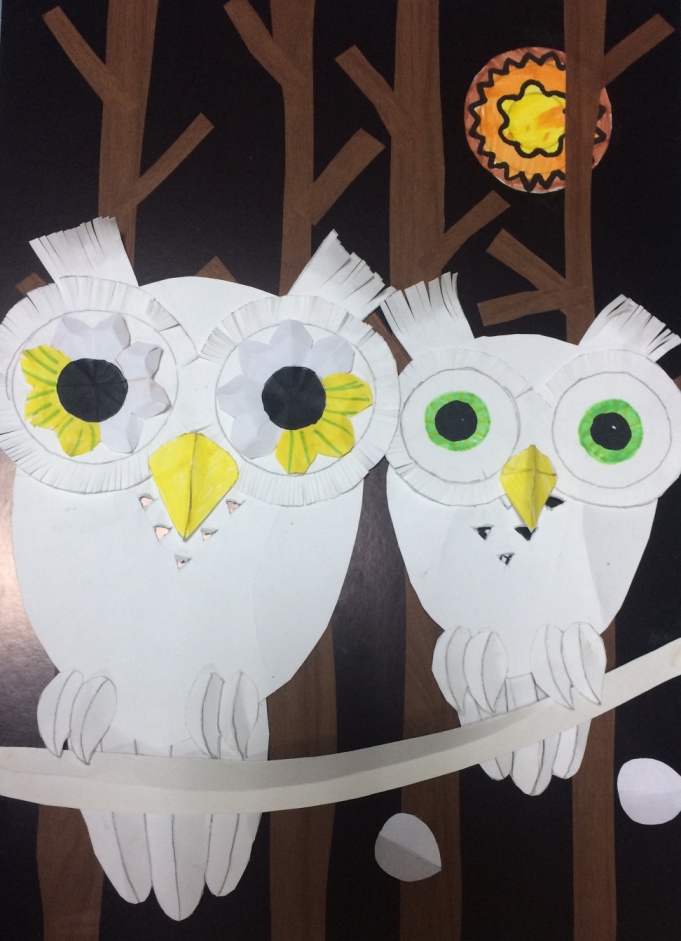 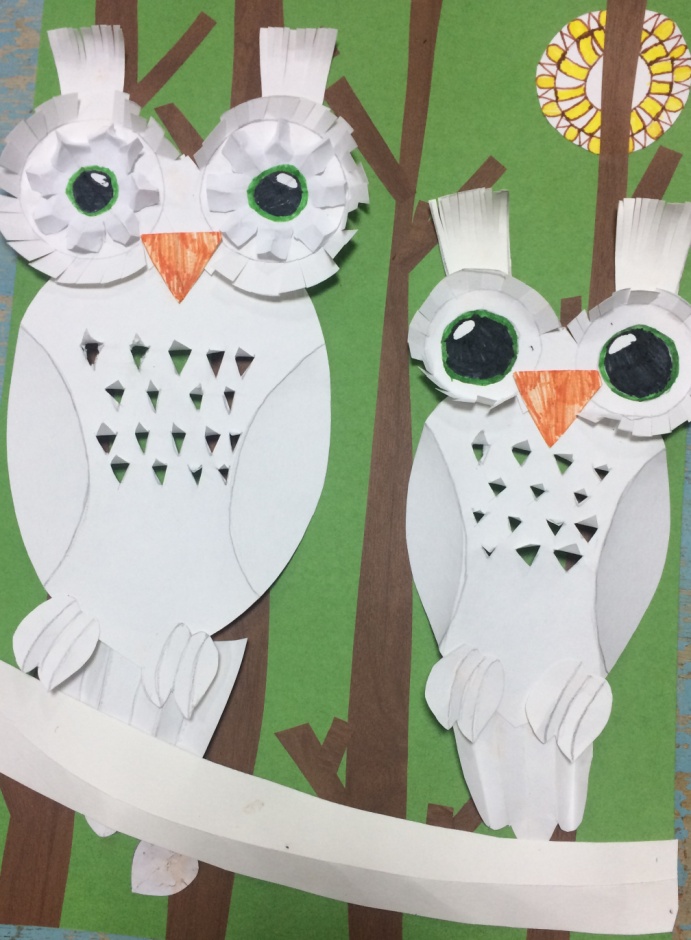 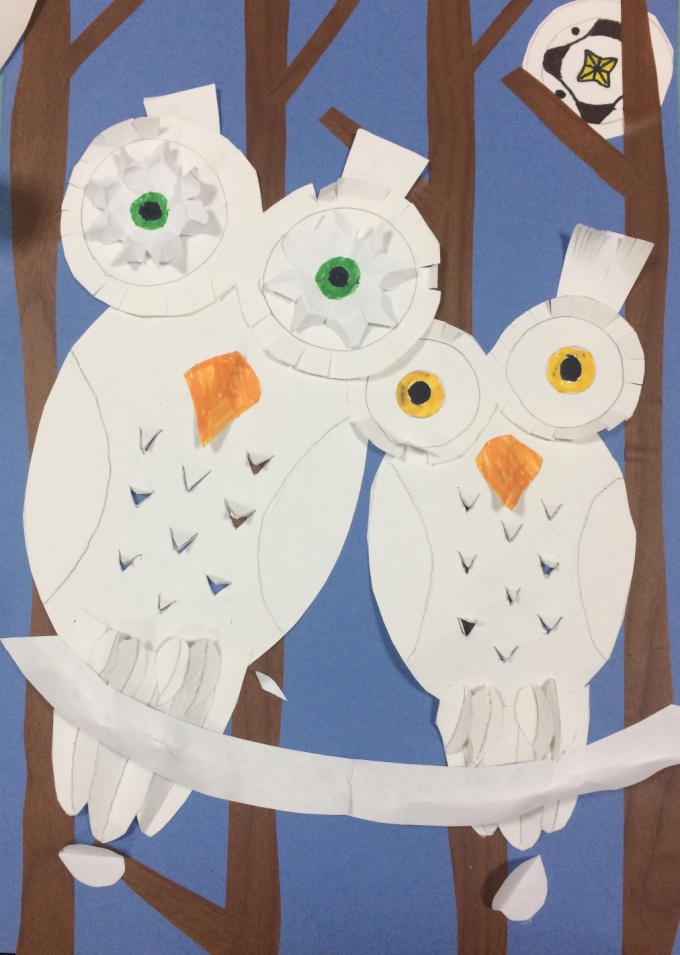 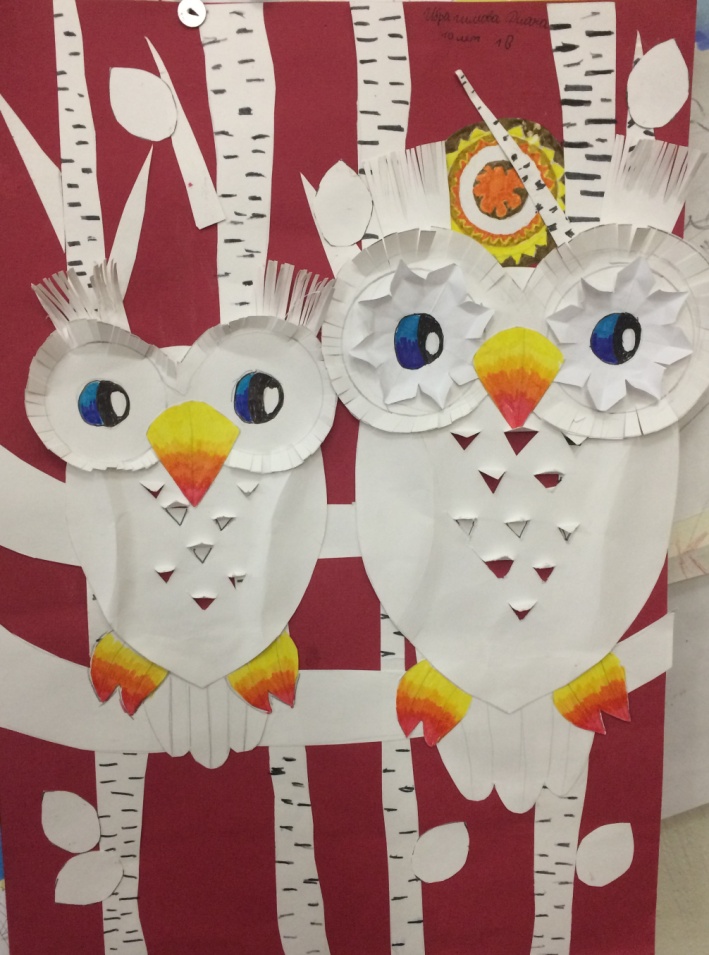 Б«Белка». Образцы работ учеников 1 класса ДХШ ( 8-10 лет ).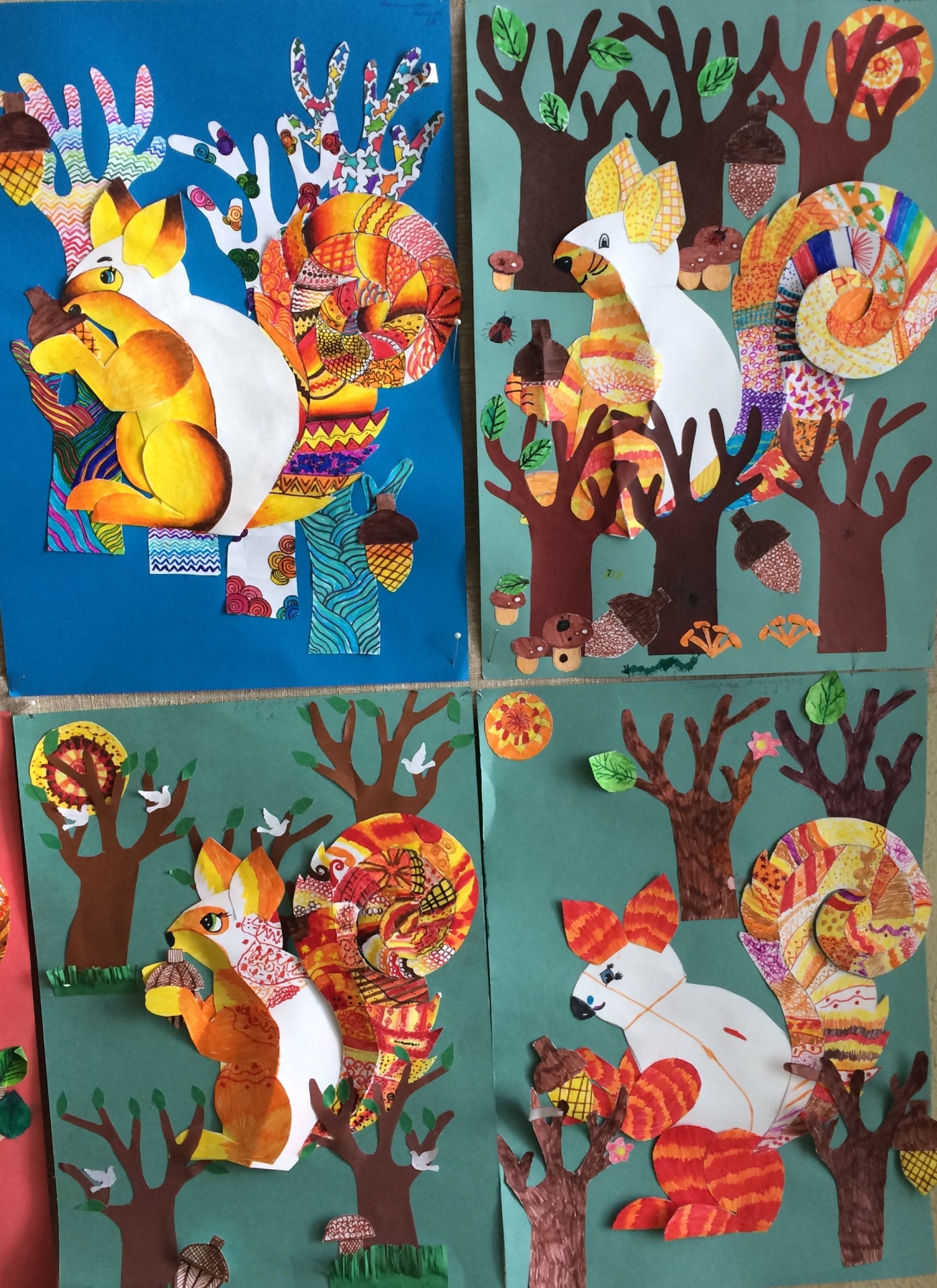 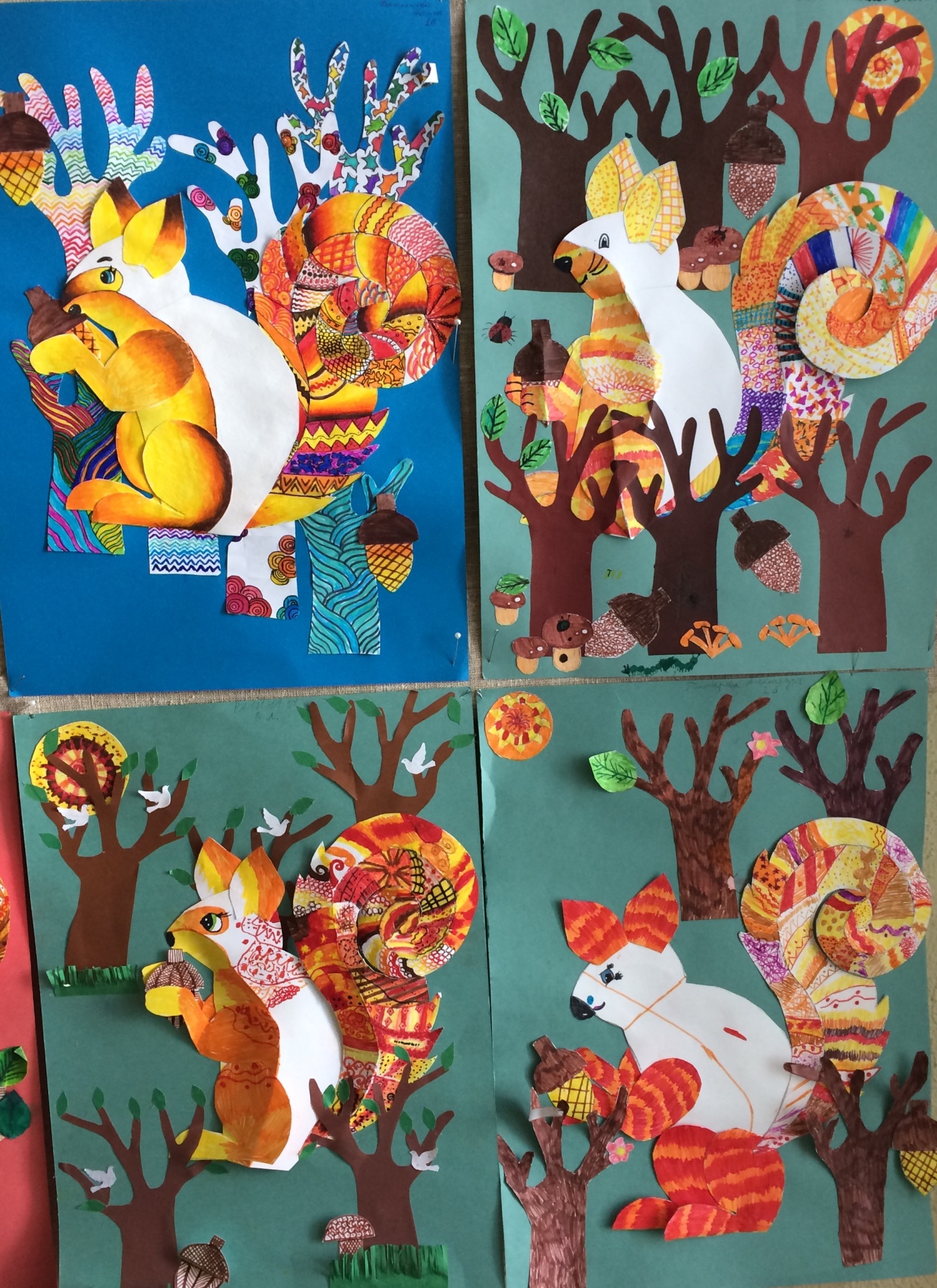 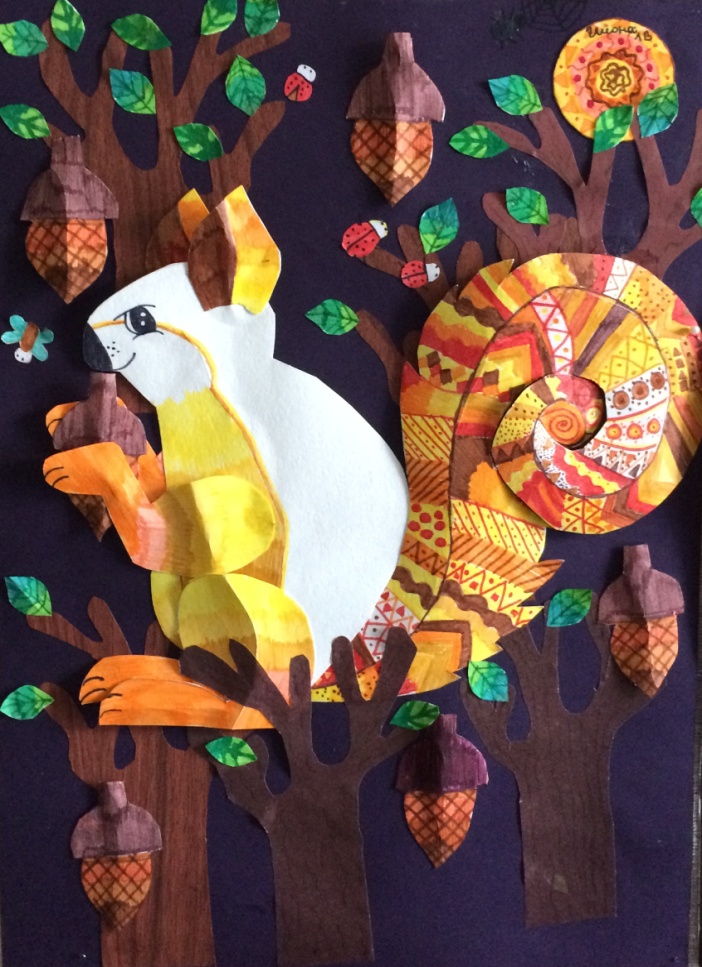 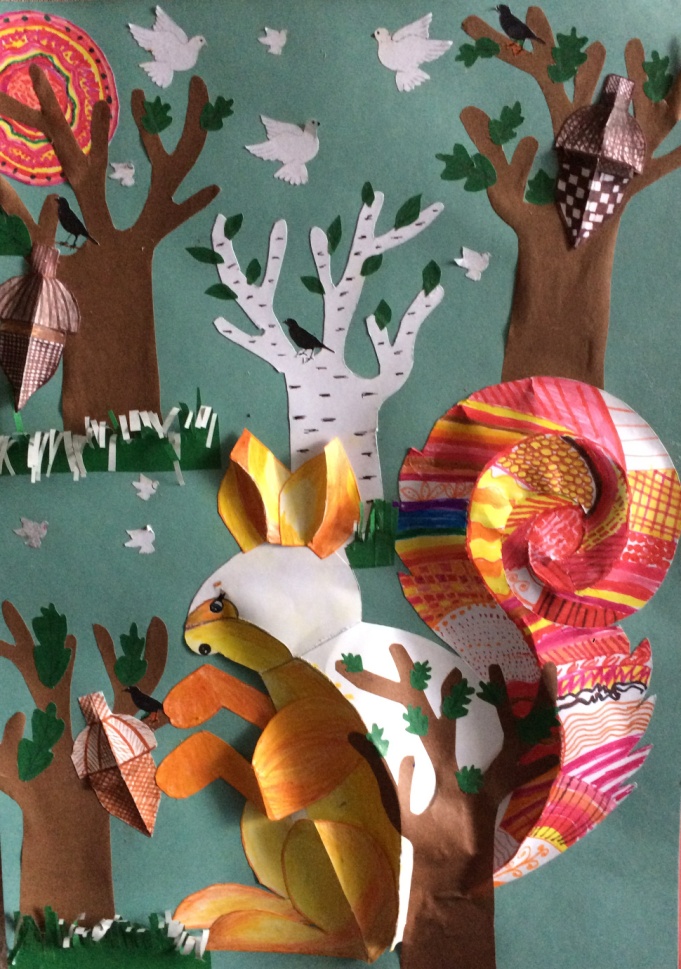 